NÁRODNÁ RADA SLOVENSKEJ REPUBLIKY	VIII. volebné obdobieČíslo: CRD-133/2023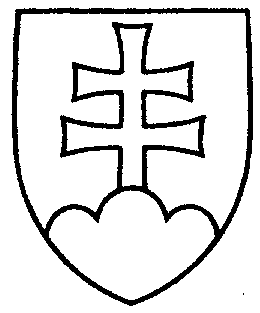 2007UZNESENIENÁRODNEJ RADY SLOVENSKEJ REPUBLIKYz 9. februára 2023k návrhu poslancov Národnej rady Slovenskej republiky Petra Libu, Vojtecha Tótha, Erika Ňarjaša a Jaroslava Karahutu na vydanie zákona, ktorým sa mení a dopĺňa zákon Slovenskej národnej rady č. 401/1990 Zb. o meste Košice v znení neskorších predpisov (tlač 1395) – prvé čítanie	Národná rada Slovenskej republikyr o z h o d l a,  ž eprerokuje uvedený návrh zákona v druhom čítaní;p r i d e ľ u j etento návrh zákona na prerokovanieÚstavnoprávnemu výboru Národnej rady Slovenskej republiky aVýboru Národnej rady Slovenskej republiky pre verejnú správu a regionálny rozvoj;u r č u j eako gestorský Výbor Národnej rady Slovenskej republiky pre verejnú správu a regionálny rozvoj a lehotu na jeho prerokovanie v druhom čítaní vo výbore do 30 dní a v gestorskom výbore do 32 dní odo dňa jeho pridelenia.    Boris  K o l l á r   v. r.    predsedaNárodnej rady Slovenskej republikyOverovatelia:Monika  K a v e c k á   v. r. Eduard  K o č i š   v. r.